TÝDENNÍ PLÁN POUTNÍKŮ 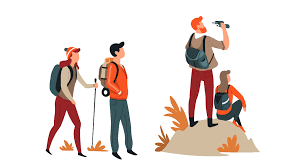 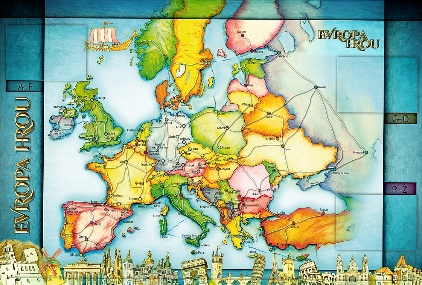       TŘÍDY 5. AMilí Poutníci a vážení rodiče, 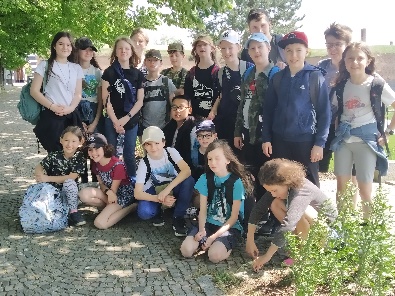 za sebou máme naučný výlet do Terezína, před sebou blížící se školu v přírodě. Do té doby ještě navštívíme divadelní představení Hon na Jednorožce v divadle Minor (středa 25. 5. – cena 160,- Kč) a podíváme se na místo atentátu na R. Heydricha. Připomínám doplatek za školu v přírodě (po navýšení ceny dopravcem) 2 200,- Kč. Ve středu 18. 5. si zahrajeme na porotce a budeme hodnotit malé recitátory (naše kamarády z 1. D). Vytvoříme pro ně ocenění, určíme si pravidla hodnocení a jejich přednesy zhodnotíme.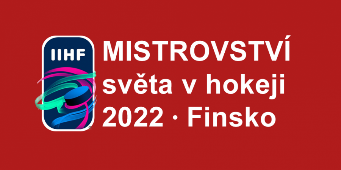 Přejeme nám pěkný májový týden  teplé jarní dny a fanděme našim hokejistům na MS v hokeji                                              Lucka, Alice a Věrka 38. TÝDEN  OD 16. 5. DO 20. 5. 2022 CO MĚ tento týden ČEKÁ MÉ POVINNOSTI A DOPORUČENÍ JAK SE HODNOTÍM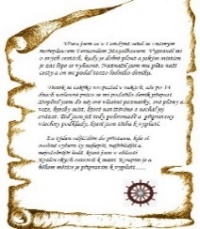 ČESKÝ JAZYKČTENÍTVOŘIVÉ PSANÍVyhledám, časuji a určím mluvnické kategorie u sloves. Uč. 90 – 95.PS 58 - 61. Píši výstupní testna číslovky, píši diktáty.Hodnotím poetický přednes mladších spolužáků.Čtu si ze své knihy- páteční dílna čtení nebo průběžné čtení během dne ve škole.Výstupní test číslovkyv úterý 17. 5.DÚ – pracovní list skloňování číslovek na úterý 17.5.PS 58 celé do středy 18.5.Odevzdám Čtenářský deník v pondělí 16. 5.ČESKÝ JAZYKČTENÍTVOŘIVÉ PSANÍVyhledám, časuji a určím mluvnické kategorie u sloves. Uč. 90 – 95.PS 58 - 61. Píši výstupní testna číslovky, píši diktáty.Hodnotím poetický přednes mladších spolužáků.Čtu si ze své knihy- páteční dílna čtení nebo průběžné čtení během dne ve škole.Výstupní test číslovkyv úterý 17. 5.DÚ – pracovní list skloňování číslovek na úterý 17.5.PS 58 celé do středy 18.5.Odevzdám Čtenářský deník v pondělí 16. 5.ČESKÝ JAZYKČTENÍTVOŘIVÉ PSANÍVyhledám, časuji a určím mluvnické kategorie u sloves. Uč. 90 – 95.PS 58 - 61. Píši výstupní testna číslovky, píši diktáty.Hodnotím poetický přednes mladších spolužáků.Čtu si ze své knihy- páteční dílna čtení nebo průběžné čtení během dne ve škole.Výstupní test číslovkyv úterý 17. 5.DÚ – pracovní list skloňování číslovek na úterý 17.5.PS 58 celé do středy 18.5.Odevzdám Čtenářský deník v pondělí 16. 5.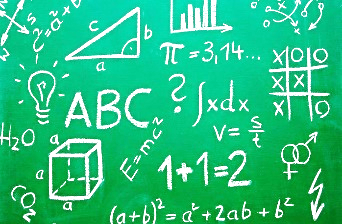 MATEMATIKAINFORMATIKANásobím a dělím desetinné číslo. Uč. 71 - 73. Píši testíky na des.čísla.Počítám obsahy rovinných obrazců, připomínám si výpočty obsahu čtverce a obdélníku. Uč. 100 - 102.Představuji prezentaci o evropské zemi, kterou jsem si vybral/a.DÚ – pracovní list rovnoběžníky 52/1 a mnohoúhelníky 55/1 celé do čtvrtka 19. 5.DÚ – pracovní list označená cvičení do úterý 17. 5.MATEMATIKAINFORMATIKANásobím a dělím desetinné číslo. Uč. 71 - 73. Píši testíky na des.čísla.Počítám obsahy rovinných obrazců, připomínám si výpočty obsahu čtverce a obdélníku. Uč. 100 - 102.Představuji prezentaci o evropské zemi, kterou jsem si vybral/a.DÚ – pracovní list rovnoběžníky 52/1 a mnohoúhelníky 55/1 celé do čtvrtka 19. 5.DÚ – pracovní list označená cvičení do úterý 17. 5.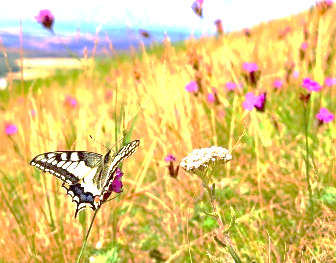 PŘÍRODNÍ VĚDYPoznáváme stavbu lidského těla: Nervová a vylučovací soustava. Uč. 30 - 33. PS 18 - 20.Opakuji si vylučovací soustavu: testík v pátek 20.5.PV v úterý 5. hodinu místo OSV a v pátek 20. 5. Donesu si Věci na PV v úterý 17.5.Podívám se na videa a prezentace na GC k probíranému tématu.Procvičuji si podle kódů v PS na www.skolasnadhledem.czPŘÍRODNÍ VĚDYPoznáváme stavbu lidského těla: Nervová a vylučovací soustava. Uč. 30 - 33. PS 18 - 20.Opakuji si vylučovací soustavu: testík v pátek 20.5.PV v úterý 5. hodinu místo OSV a v pátek 20. 5. Donesu si Věci na PV v úterý 17.5.Podívám se na videa a prezentace na GC k probíranému tématu.Procvičuji si podle kódů v PS na www.skolasnadhledem.cz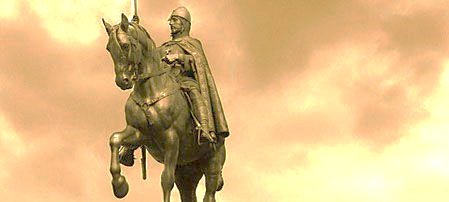 SPOLEČENSKÉ        VĚDYPřipomínáme si události v období 2. světové války (Protektorát Čechy a Morava, 2. světová válka, její průběh, důsledky a konec). Uč. 30 – 33. PS 17, 18.Různé materiály a videa k tématu.Test – Terezín ve čtvrtek 19.5.Podívám se na doporučená videa a prezentace na GC.Procvičuji podle kódů v PSna www.skolasnadhledem.czDo čtvrtka 19. 5. se pokus doplnit s pomocí internetu PS str. 17 a 18.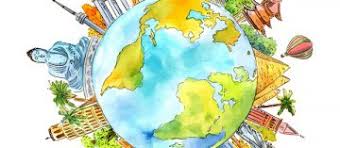 VÝCHOVYVV –  tvořím ocenění za poetický přednes pro mladší spolužáky, hodnotím poetický přednesTV – hry a aktivity venkuPČ – divadelní představeníHV – Terezínská hymna, písně dětí z Terezína, písničky do zpěvníkuOSV – hodina PV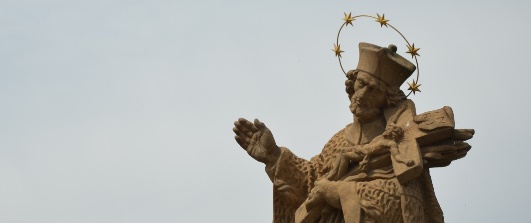 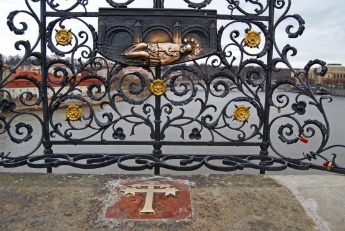 